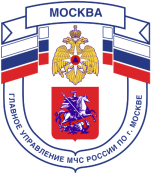 Главное управление МЧС России по г. Москве Управление по Новомосковскому и Троицкому АО2 региональный отдел надзорной деятельности142191, г. Москва, г.о. Троицк, ул. пл. Верещагина д. 1 телефон: 8(495)840-99-70,E-mail: 2rondunitao@mail.ruУважаемые жители, не сжигайте сухие листья!С приходом осени жители традиционно начинают убирать мусор, опавшие листья и сухую траву с приусадебных и дворовых участков, парков и сжигать все это в кострах. Безобидное, на первый взгляд, сжигание листвы влечет за собой и более серьезные последствия, как в экологическом, так и в пожароопасном ракурсе. Не смотря на неоднократные предупреждения экологов, санэпидстанции, а также МЧС России, о вреде и запрете сжигания листвы и мусора, в ряде поселений вспыхивают пожары. Управление МЧС по НиТАО обращается к жителям с просьбой не сжигать сухие листья, траву и мусор, чтобы не подвергать опасности собственные домовладения, имущество и даже жизни. Осеннее сжигание травы, листьев становится причиной серьезных осенних пожаров, сжигание сухих остатков также негативно влияет на экологическую обстановку в городе.Сухая трава, листва быстро воспламеняется, огонь становится неуправляемым. Беспечное, неосторожное обращение с огнем при сжигании сухой травы, мусора на территории дач, садовых домиков зачастую оборачивается бедой.Разводить костры, сжигать отходы рекомендуется на расстоянии не менее 15 м от зданий и сооружений, а также в пределах, установленных строительными нормами противопожарных разрывов. А наиболее «дружественным» способом убрать листья по отношению к окружающей среде способ компостирования опавших листьев.МЧС напоминает: разведение костров на территории города Москвы запрещено.Тел. пожарной охраны – 101, 112Единый телефон доверия ГУ МЧС России по г. Москве: +7(495) 637-22-22mchs.qov.ru – официальный интернет сайт МЧС России